State of LouisianaState Licensing Board for Contractors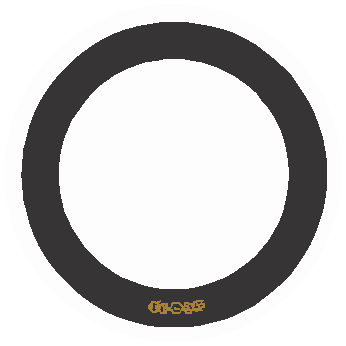 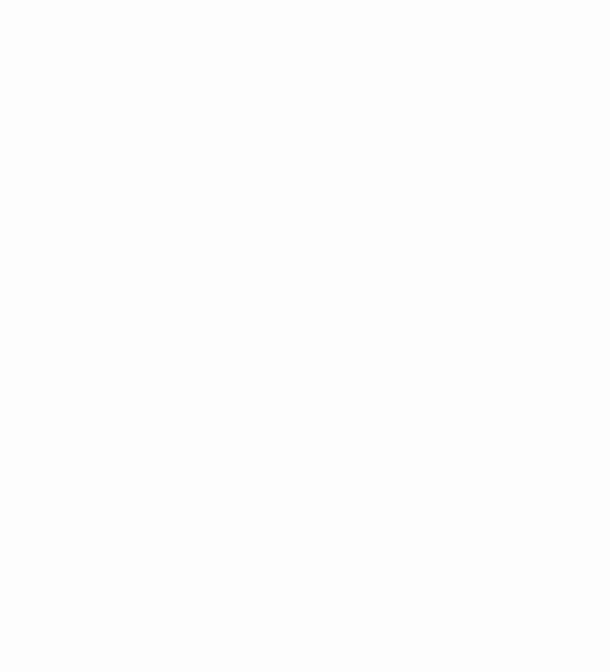 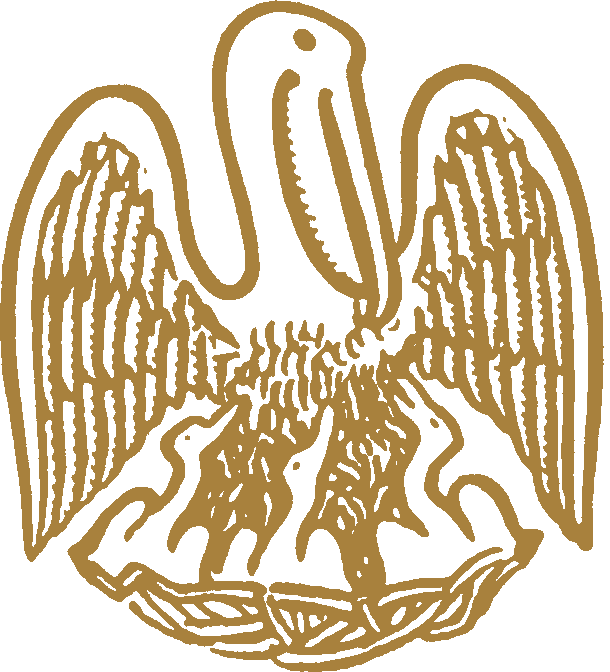 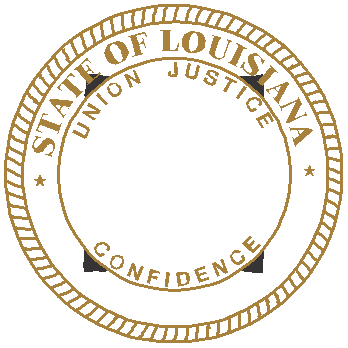 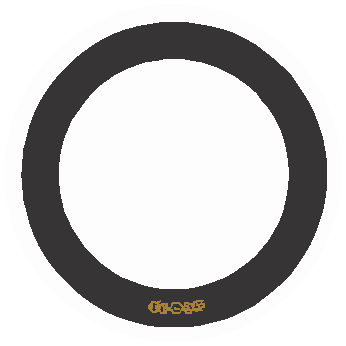 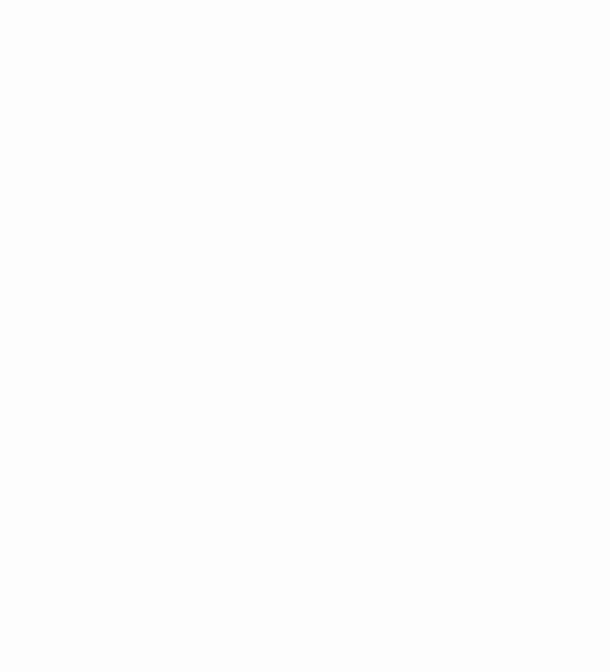 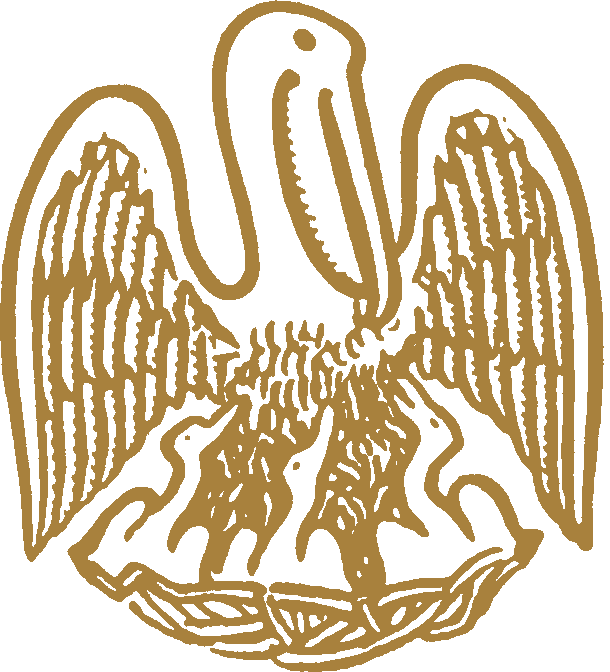 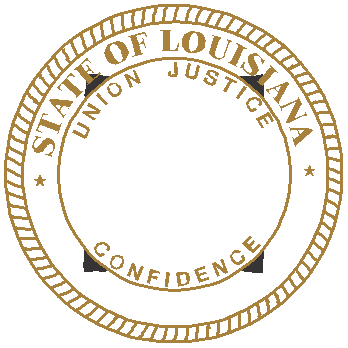 Commercial boardMeeting agendaThursday, September 21, 2017, 9:30 a.m.ROLL CALL – Ms. Tarah Revette PLEDGE OF ALLEGIANCE – Mr. Donald G. Lambert, MemberINVOCATION & INTRODUCTION – Judge Darrell White, Retired, Hearing OfficerConsideration of the August 17, 2017 Commercial Board Meeting Minutes.Welcome / Introductions – Mr. Michael McDuff, Executive DirectorRecognition of the Louisiana Department of Economic Development and the Louisiana Community & Technical College System for Recipient of the NASCLA Innovation in Regulation AwardNEW BUSINESSJUDGMENTS:Flatline Concrete, LLC, Denham Springs, Louisiana – Consideration of an alleged violation by Flatline Concrete, LLC (Commercial License 60204) for an unpaid judgment in favor of Pelican Construction Supplies of Baton Rouge, LLC rendered by the 21st Judicial District Court, Parish of Livingston, State of Louisiana on the 13th day of April, 2017. 37:2150-2192, (A)(8) and (A)(9), 2156.1(D)(1) and Section 115 of the Board’s Rules and Regulations.Compliance HearingS: a) 	ABC Civil Constructors, Inc., Baton Rouge, Louisiana – Consideration of an alleged violation for permitting the contractor’s license to be used by another when the other contractor does not hold a license for the classification of work for which the contract is entered at 10035 Cloverdale Street in the amount of $48,000.00 in Denham Springs, Louisiana. La. R.S. 37:2158(A)(5).Dane Dunaway d/b/a ABC Constructors/HHR, Baton Rouge, Louisiana – Consideration of an alleged violation for operating without a certificate of registration issued by Louisiana State Licensing Contractors Board to perform work at 10035 Cloverdale Street in the amount of $48,000.00 in Denham Springs, Louisiana. La. R.S. 37:2175.3(A)(1).2.   a)   Rhodes Properties and Development, LLC, Natchitoches, Louisiana – Consideration of an alleged violation for entering into a contract with an unlicensed contractor to perform work on the Delacroix Plantation PII project ($1,100,000.00) in Natchitoches, Louisiana. La. R.S. 37:2158(A)(4).Vic-D Construction Co., Inc., Crowley, Texas – Consideration of an alleged violation for acting as a contractor to perform work without possessing a Louisiana State contractor’s license on the Delacroix Plantation PII project ($98,798.00) in Natchitoches, Louisiana. La. R.S. 37:2160 (A)(1). a)  Mitchell Buildings, LLC, Singer, Louisiana – Consideration of an alleged violation for entering into a contract with an unlicensed contractor on the Event Center Warehouse project ($102,000.00) in Lake Charles, Louisiana and for failure to pay final and executory judgement ordered against the contractor. La.  R.S.37:2158(A)(3)(4) and Rules and Regulations Section 115.b)   Rodney Kershaw, Lake Charles, Louisiana – Consideration of an alleged violation for acting as a contractor to perform work without possessing a Louisiana State contractor’s license on the Event Center Warehouse project ($300,000.00) in Lake Charles, Louisiana. La. R.S. 37:2160 (A)(1).Englewood Construction, Inc. of Louisiana, Lemont, Illinois – Consideration of an alleged violation for entering into a contract with an unlicensed contractor to perform work on the Fleming’s Steakhouse project ($2,410,334.00) in Metairie, Louisiana. La. R.S. 37:2158 (A)(4).William Riley Roberson d/b/a Covenant Networking Solutions, Prosper, Texas – Consideration of an alleged violation for acting as a contractor to perform work without possessing a Louisiana State contractor’s license on the Springhill Suites/Towne Place Suites project ($86,556.20) in New Orleans, Louisiana. La. R.S. 37:2160 (A)(1).Buy-A-Buddy, L.L.C., Lake Charles, Louisiana – Consideration of an alleged violation for acting as a contractor to perform without possessing a Louisiana State contractor’s license on the House Lifting project ($17,166.00) at 157 Bundick Lane in DeRidder, Louisiana. La. R.S. 37:2160 (A)(1).Prime Contractors, Inc., Powder Springs, Georgia – Consideration of an alleged violation for acting as a contractor to perform work without possessing a Louisiana State contractor’s license on the Target Family Restroom project ($58,916.00) in Alexandria, Louisiana. La. R.S. 37:2160 (A)(1).STATUTORY CITATIONS:OLD BUSINESSG.	REQUEST FOR RECONSIDERATION OF PENALTY:Slate Specialties, LLC, Alexandria, Louisiana – Consideration of an alleged violation for failure to maintain adequate records or furnish copies of such records within the time afforded for Solar Energy System Installation work at 375 Double Ranch Road and 150 Ward Line Road in DeRidder, Louisiana. La. R.S. 37:2158 (A) (3) and Rules and Regulations Section 101.Decision at the January 19, 2017 Commercial Meeting Minutes [excerpt]Ms. Evans gave a summary of the allegations. William Anderson was present on behalf of SLATE SPECIALTIES, LLC and was sworn in. Mr. Anderson entered a denial plea. Investigator Frank Vaughn was called to the stand and was sworn in. Mr. Vaughn reviewed the exhibit packet and provided testimony to the board. Mr. Bankston entered the exhibit packet into evidence and it was admitted. Mr. Anderson gave a statement and entered documents into evidence. The documents were admitted. Mr. Graham made a motion to find SLATE SPECIALTIES, LLC to be in violation. Mr. Jones seconded. The motion passed. Mr. Graham made a motion to assess a $1000 fine plus $500 in administrative costs allowing that if the company does not comply with providing the required documents requested by the board within 30 days the company’s license will automatically be revoked. Mr. Jones seconded. The motion passed.H.	REQUEST FOR JUDGMENT RECONSIDERATION OF PENALTY:1.	Spark Electric, A/C, Heating & Gas, LLC, Slidell, Louisiana – Consideration of an alleged violation by Spark Electric, A/C, Heating & Gas, LLC (Commercial License 50741) for an unpaid judgment in favor of Standard Materials, LLC rendered by the 22nd Judicial District Court for the Parish of St. Tammany, State of Louisiana on the 15th day of July, 2015.  La. R.S. 37:2150-2192, (A)(8) and (A)(9), 2156.1(D)(1) and Section 115 of the Board’s Rules and Regulations.Decision at the January 21, 2016 Commercial Meeting Minutes [excerpt]Ms. Dupuy gave a summary of the allegations. Kevin Williams was present on behalf of SPARK ELECTRIC, A/C, HEATING & GAS, LLC and was sworn in. Attorney Francis White was also present on behalf of the creditor. Mr. White gave a statement that a payment plan was discussed with Mr. Williams’ attorney. Mr. Williams agreed to the thirty (30) day payment plan being discussed between the attorneys. Mr. Stuart made a motion for SPARK ELECTRIC, A/C, HEATING & GAS, LLC to resolve the judgment within thirty (30) days per the terms of the payment plan and if the company fails to satisfy the judgment within the timeframe given, the license will be automatically revoked. Mr. Weston seconded. The motion passed.I.	REPORTS:	1.	Staff Report – Ms. Dupuy	2.	Building Report – Mr. Graham	3.	Classification and Testing Report – Mr. Gallo	4.	Legislative/Rules and Regulations Report – Mr. Fenet	5.	Finance Report – Mr. Dupuy 6.	Residential Building Report – Mr. JonesJ.	Consideration of additional classifications for residential licenses, residential applications and home improvement registrations as listed and attached to the agenda, and actions of the September 20, 2017 Residential Building Subcommittee. (4-14)K.	Consideration of reciprocity and exemption requests as listed and attached to the agenda. (15-18)L.	Consideration of mold remediation application as listed and attached to the agenda. (Page 19)M.	Consideration of additional classifications as listed and attached to the agenda. (Pages 20-21)N.	Consideration of commercial applications as listed and attached to the agenda. (Pages 22-31)EXECUTIVE SESSION (IF Necessary)ADJOURNMENT*Applications issued once all requirements were met.Additional classifications for residential licenses(Pending all requirements being met)Company Name/Classification										Lic. No.BRYANT HOMES, LLC                                                                                          				 884072
12 Melrose Dr., Destrehan, LA 70047RESIDENTIAL BUILDING CONTRACTORResidential Applications FOR LICENSE(Pending All Requirements Being Met)COMPANY NAMESABW MASONRY, LLC	P.O. Box 8973, Mandeville, LA 70470	RESIDENTIAL MASONRY/STUCCO (SUBCONTRACT LABOR ONLY)ACADIA CONSTRUCTION, LLC	9005 S LA 13, Crowley, LA 70526RESIDENTIAL BUILDING CONTRACTOR	AGAPE POOLS & OUTDOOR SPACE, LLC	P.O. Box 1116, Benton, LA 71006	RESIDENTIAL SWIMMING POOLSAMTEK OF LOUISIANA, INC.	1774 North Flannery Road, Baton Rouge, LA 70815	RESIDENTIAL BUILDING CONTRACTOR*AYMOND BUILDING & DESIGN GROUP, LLC
P. O. Box 125, Port Barre, LA 70577-0125RESIDENTIAL BUILDING CONTRACTORBDC CONSTRUCTION SERVICES LLC	1053 Bock Huval Road, Breaux Bridge, LA 70517	RESIDENTIAL FRAMING; RESIDENTIAL FOUNDATIONBELLE BATISSE HOMES, LLC	6409 Landmark Drive	, Alexandria, LA	71301RESIDENTIAL BUILDING CONTRACTORBEVERAGE BUILDERS AND REMODELING, LLC	P.O. Box 1116, Benton, LA 71006	RESIDENTIAL BUILDING CONTRACTOR*CAPITAL CITY CONSTRUCTION LLC10925 N Oak Hills Pkwy., Baton Rouge, LA 70810RESIDENTIAL BUILDING CONTRACTORCENTANNI CONSULTING GROUP LLC	P.O. Box 2293, Covington, LA	70434	RESIDENTIAL BUILDING CONTRACTOR	*CONSTRUCTION & PAVING UNLIMITED LLC9723 Hwy. 165, Pollock, LA 71467RESIDENTIAL BUILDING CONTRACTORCRESCENT CITY CONTRACTORS, L.L.C.	4804 Carthage Street, Metairie, LA 70002-1403RESIDENTIAL BUILDING CONTRACTORCRUZ CONSTRUCTION, LLC	121 Virginia Street, Monroe, LA 71203RESIDENTIAL BUILDING CONTRACTORCRYSTAL BLUE POOLS & SPAS, L.L.C.	21 Industrial Park Blvd., Suite B, Ponchatoula, LA 70454	RESIDENTIAL SWIMMING POOLS*DEATS CONSTRUCTION LLC9423 Old Hermitage Pkwy., Baton Rouge, LA 70810RESIDENTIAL BUILDING CONTRACTORDECATUR HOMES, LLC	1248 Sycamore Place, Mandeville, LA 70448RESIDENTIAL BUILDING CONTRACTOREBC CONSTRUCTION SERVICES LLC	39540 Highway 42, Prairieville, LA 70769	RESIDENTIAL FRAMING (LABOR ONLY)ECKERT CONSTRUCTION, LLC	1036 River Court, Mandeville, LA 70448RESIDENTIAL BUILDING CONTRACTOREXPERT CONSTRUCTION SERVICES LLC	17732 Highland Rd., Suite G #105, Baton Rouge, LA 70810	RESIDENTIAL BUILDING CONTRACTORFONVILLE'S RESTORATION/CONSTRUCTION LLC	605 South Oleana Drive, Gonzales, LA 70737	RESIDENTIAL BUILDING CONTRACTORG & G CONSTRUCTION LLC	1936 Old Natchitoches Rd., Lot 29, West Monroe, LA 71292	RESIDENTIAL BUILDING CONTRACTORHAMILTON HOMES OF BROUSSARD, L.L.C.	100 Ambergris Lane, Lafayette	, LA 70508RESIDENTIAL BUILDING CONTRACTORHASPEL HOMES, LLC	501 Place Saint Germain, Covington, LA 70433	RESIDENTIAL BUILDING CONTRACTORHEBERT, STEVEN R.22330 Rabbit Run Dr., Baton Rouge, LA 70817RESIDENTIAL MASONRY/STUCCO (SUBCONTRACT LABOR ONLY)HOMEWISE IMPROVEMENT, LLC	P.O. Box 52805, Shreveport, LA 71135	RESIDENTIAL BUILDING CONTRACTORHOWE, NIKKIE ANNE1992 Lake Vernon Rd, Leesville, LA 71446RESIDENTIAL BUILDING CONTRACTORJ B APPLICATORS, LLC	2169 Springtide Dr., Baton Rouge, LA 70810	RESIDENTIAL MASONRY/STUCCO JB ELECTRICAL & CONSTRUCTION SERVICES LLC	P.O. Box 930, Watson, LA 70786RESIDENTIAL BUILDING CONTRACTORJBT ENTERPRISES, LLC	933 Willow Drive, Shreveport, LA 71118	RESIDENTIAL MASONRY/STUCCOJDK CONSTRUCTION, LLC	402 Honeysuckle Drive, Norco, LA 70079	RESIDENTIAL BUILDING CONTRACTORJENKINS CONSTRUCTION GROUP LLC	16446 Monticelle Ext., Prairieville, LA 70769-4151	RESIDENTIAL BUILDING CONTRACTORJULIO LOMELI                                      
2845 Country Club Road #509, Lake Charles, LA 70605RESIDENTIAL MASONRY/STUCCO (SUBCONTRACT LABOR ONLY) *KIDR CONSTRUCTION, L.L.C.4400-A Ambassador Caffery Pkwy., Ste. 174, Lafayette, LA 70508RESIDENTIAL BUILDING CONTRACTORL. C. B. CONTRACTORS, INC.	1025 Mill Street, Lake Charles, LA 70601	RESIDENTIAL BUILDING CONTRACTORLADNER BUILDERS, LLC	207 Port Royal Way, Houma, LA 70360RESIDENTIAL BUILDING CONTRACTORLUMBER EXPRESS, INC.	P.O. Box 634, Natchitoches, LA 71458	RESIDENTIAL BUILDING CONTRACTORMANALLA CONSTRUCTION, LLC	2816 Riverland Drive, Chalmette, LA 70043	RESIDENTIAL BUILDING CONTRACTORMARLIN POOLS, LLC	43 Crothers Drive, Tallulah, LA 71282	RESIDENTIAL BUILDING CONTRACTORMARVIN'S ENTERPRISE LLC	P.O. Box 45163, Baton Rouge, LA 70895RESIDENTIAL BUILDING CONTRACTORMASCO CABINETRY LLC	5353 W. US Highway 223, Adrian, MI 49221RESIDENTIAL BUILDING CONTRACTORMCCANN HOMES LLC	235 22nd Street, New Orleans, LA 70124RESIDENTIAL BUILDING CONTRACTORMIA'S STUCCO LLC                
1112 Island Park Blvd., Shreveport, LA 71105RESIDENTIAL MASONRY/STUCCO (SUBCONTRACT LABOR ONLY)MILLS, DAVID C.	717 Florida Street, River Ridge, LA 70123RESIDENTIAL BUILDING CONTRATORMJ ROOFING & REMODELING, LLC	1036 Dumaine Drive, Shreveport, LA 71106	RESIDENTIAL ROOFING; RESIDENTIAL FRAMINGMMS LLC	3220 Jefferson Hwy, Jefferson,  LA 70121-2617RESIDENTIAL BUILDING CONTRACTORMORALES MASONRY LLC	3340 Bretagne Court, Marrero, LA 70072	RESIDENTIAL MASONRY/STUCCOMWS CONSTRUCTION, INC.	606 Pitt Road, Scott, LA 70583-4610	RESIDENTIAL ROOFINGNOLA BUILD CONTRACTING SERVICES INC.	117 W Genie Street, Chalmette, LA 70043RESIDENTIAL BUILDING CONTRACTOR*O'BRIEN'S RESPONSE CO., LLC1637 E Lakeshore Dr., Baton Rouge, LA 70808RESIDENTIAL BUILDING CONTRACTORONE ROOF SYSTEMS, INC.	2717 Commercial Center Blvd., Ste. 200 E, Katy, TX 77494	RESIDENTIAL ROOFINGPAUL, KELVIN A.6572 S. River Road, Brusly, LA 70719RESIDENTIAL BUILDING CONTRACTORPETE'S PLUMBING AND HEATING, INC.	P. O. Box 19314, New Orleans, LA 70179-0314RESIDENTIAL BUILDING CONTRACTOR*PROVISION HOME BUILDERS L.L.C.209 Highland Crest Drive, Covington, LA 70435RESIDENTIAL BUILDING CONTRACTORRBM CARPENTRY LLC	128 Brothers Rd., Scott, LA 70583-4806	RESIDENTIAL BUILDING CONTRACTORREALTY INVESTMENT AND DEVELOPMENT, INC.	643 Carol Sue St., Denham Springs, LA	70726RESIDENTIAL BUILDING CONTRACTORRICHEY'S 3-D CONSTRUCTION, LLC	220 Merlot Drive, Lake Charles, LA 70611	RESIDENTIAL BUILDING CONTRACTORRO STUCCO LLC	162 Noahs Ark Blvd., Cankton, LA 70584	RESIDENTIAL MASONRY/STUCCOSERRANO CONSTRUCTION L.L.C.   
2542 Lamar Street, Bossier City, LA 71112RESIDENTIAL MASONRY/STUCCO (SUBCONTRACTOR LABOR ONLY)SHELTON, LONNIE E.	48389 Morris Road, Hammond	, LA 70401RESIDENTIAL BUILDING CONTRACTORSUBURBAN DRYWALL INC	1012 W. Burton St., Sulphur, LA 70663RESIDENTIAL BUILDING CONTRACTORTECH-CON SYSTEMS, INC.	57362 Allen Rd., Slidell, LA 70461RESIDENTIAL FOUNDATIONSTED THIBODEAUX FLOORING LLC	8493 Pertuis Road, Saint Amant, LA 70774RESIDENTIAL BUILDING CONTRACTORTOP BUILDERS, LLC	2135 Cherry St., Baton Rouge,	LA 70802-3210RESIDENTIAL BUILDING CONTRACTORTURN KEY CONTRACTOR SOLUTIONS, LLC	83 Park Avenue, Bay Shore, NY 11706RESIDENTIAL BUILDING CONTRACTORW.E. MORGAN CONSTRUCTION & REMODELING LLC	10503 N. Myrtlelake Ave., Baton Rouge, LA 70810RESIDENTIAL BUILDING CONTRACTORWHITAKER INVESTORS LLC	18255 Sharon Drive, Ponchatoula, LA 70454RESIDENTIAL BUILDING CONTRACTORWILLIAMS, JAMES JAREDP.O. Box 749, Newton, TX 75966RESIDENTIAL BUILDING CONTRACTORWORK CONSTRUCTION COMPANY, LLC	3960 Florida Street, Suite #4, Mandeville, LA 70448RESIDENTIAL BUILDING CONTRACTORZ SQUARED CONSTRUCTION LLC	100 E. Vermillion St. Suite 208, Lafayette, LA 70501RESIDENTIAL BUILDING CONTRACTOR	HOME IMPROVEMENT REGISTRATION APPLICATIONS(Pending All Requirements Being Met)COMPANY NAMES*3 BROTHERS CONSTRUCTION SERVICES, L.L.C.5088 Longstreet Place, Bossier City, LA 71112-4780318 BUILDERS, LLC	P. O. Box 216, Shreveport, LA	71162-0216A M HOME IMPROVEMENTS LLC	5000 W. Esplanade Ave., #116,  Metairie, LA 70006-2570*A+ RENOVATIONS LLC OF LOUISIANA	714 Hwy 3041, Bunkie, LA 71322-4320ABSOLUTE CARE, INCORPORATED	500 N. 21st St., Monroe, LA 71201-6532*AIRWAY HOME MEDICAL EQUIPMENT, INC.	400 W. Saint Mary Blvd., Lafayette, LA 70506-4640ALCHEMY CONSTRUCTION, LLC	456 Marino Dr., Norco, LA 70079-2330*ALFARO CONSTRUCTION, LLC2404 Jean Lafitte Pkwy., Chalmette, LA 70043*ALL 4 U CONSTRUCTION, LLC	1612 Colony Pl., Metairie, LA	70003-2216*ALL IN ONE WOODWORKS LLC	12184 Brown Rd., Denham Springs, LA	70726-6000ALL PRO HOME IMPROVEMENT/LANDSCAPING SERVICES LLC	4300 Richmond Drive, Ethel, LA 70730-3212*ALL STAR CONSTRUCTION SERVICES LLC3757 W. Louisiana State Drive, Kenner, LA 70065AMAZING HOME IMPROVEMENTS LLC	3738 Lilac Lane, Metairie, LA 70001-1761AMERICAN EEE MASONRY LLC	1139 Patricia Dr., Bossier City, LA 71112-2907*AYMOND BUILDING & DESIGN GROUP, LLCP. O. Box 125, Port Barre, LA 70577-0125*B J N HOME IMPROVEMENT LLCP. O. Box 96, Lafitte, LA 70067-0096*BAYOU'S BEST CONSTRUCTION SERVICES, LLC205 Christine St., Chauvin, LA 70344BERNARD'S ROOFING & SHEET METAL, LLC	42151 Bald Eagle Ave., Prairieville, LA	70769-6065BERRY RENOVATION LLC	8550 Hwy. 71, Colfax, LA 71417-5902BLUE WOLF TOTAL REMODELING LLC	1752 Robinson St., Baker, LA 70714-2934BRADLEY CONSTRUCTION COMPANY LLC	4117 Hwy. 26 W., Lucedale, MS 39452-2251BRYANT BROTHERS CONSTRUCTION LLC8638 Marks St., New Orleans,	LA 70118-4628*C&M GRANITE & MARBLE INC.11240 Cloverland Ave., Baton Rouge, LA 70809-4278C.K. RENOVATIONS LLC	35282 Windsor Dr., Slidell, LA 70460-6100*C.W. QUALITY HOME IMPROVEMENT, LLC	1727 Savagefork Rd., Leesville, LA 71446-6430CAMERON BANKS CONSTRUCTION, LLC	5366 Hooper Road, Baton Rouge, LA 70811-4009*CARTER, JONATHAN DAVID			3805 Connecticut Avenue, Kenner, LA	70065-3427*CASTILLE'S HOME IMPROVEMENT LLC	22575 Crowley Eunice Hwy., Crowley,	LA 70526-0845*CMBX3 CONSTRUCTION LLCP. O. Box 1030M, Denham Springs, LA 70727-1030*CMMI SERVICES, LLC	1513 Seville Dr., New Orleans,	LA 70122-1950D & T EQUIPMENT SERVICES LLC	5000 Leon Dr., Trlr. 188, Lake Charles,	LA 70605-6450D R GARNER ENTERPRISE, LLC	14730 Wisteria Lakes Dr., Baton Rouge, LA 70818-6000*DEROUEN, DRURY JAMES702 Orlean Avenue, New Iberia, LA 70563-8457DETAILED PAINTING & DRYWALL LLC	3940 Norwood Drive, Chalmette, LA 70043-1032DGV MASONRY, LLC	545 Bullfight Drive, Bossier City, LA 71112-9621*EARTHWORX BOBCAT SERVICES LLCP. O. Box 1142, Folsom, LA 70437-1142*ELIBERTO CONSTRUCTION L.L.C.3801 Veronica Drive, Chalmette, LA 70043-1419FAITH AND HOPE IND.LIVING LLC	1908 Stubbs Ave., Monroe, LA 71201-5730*FLEUR DE LIS INTERIOR/EXTERIORS, LLC2315 Metairie Heights Ave., Metairie, LA 70001-3036*FLYING JACK'S CONTRACTORS, LLC113 Western Reach Rd., Farmerville, LA 71241-7575GLAZE, JR. JAMES EDWARD	2243 Pin Oak Cir., Haughton, LA 71037-9666GLOCLEAN INNOVATIONS, L.L.C.	3328 Plaza Drive, Chalmette,	LA 70043-2453GOLD MEDAL SERVICES LLC	2012 Jennifer Lane, Sulphur, LA 70665-8363*GRAN CONTRACTING LLC2599 Arceneaux Ave., Zachary, LA 70794-2893GUIDRY'S SPECIALTY BUILDING, L.L.C.	72 Creagan Avenue, Gretna, LA 70053-7032*H2 HOME RENOVATIONS, LLC	P. O. Box 5906, Shreveport, LA 71135-5906HILL, GUS M.			311 Sandy Springs Ln., Jackson, LA 70748-4345HONDO RIOS TRADES LLC	11604 Villa Ave., Baton Rouge, LA 70810-7314HOWARD BURKE PAINTING & HOME REPAIR, INC.	16488 Lanes End Road, Prairieville, LA	70769-4743J & G HOME IMPROVEMENTS, LLC	4503 Fausse Dr., Baker, LA 70714-4084JENKINS CONSTRUCTION GROUP LLC	16446 Monticelle Ext., Prairieville, LA	70769-4151*JENNRAND DIVERSIFIED, L.L.C.P.O. Box 1354, Tatum, TX 75691-1354L.B. THE KINGS LLC	2713 Albany St., Kenner, LA 70062-5113*LA. HOME SERVICES LLC	1773 N. Little John Dr., Baton Rouge, LA 70815-2349*LACOMBE REPAIRS AND RENOVATIONS LLC	39 Helen Drive, Madisonville,	LA 70447-9735*LEAFFILTER NORTH, LLC1595 Georgetown Rd., Hudson, OH 44236-4045LIN-AN2 HANDYMAN BLESSING LLC	P. O. Box 845, Baker,	LA 70714-0845*LOUISIANA QUALITY CONSTRUCTION LLC2321 Virginian Colony Avenue, Laplace, LA 70068-2362*MAD MIKE REMODELING LLC1317 Pecan Grove Avenue, Zachary, LA 70791MAGNETITE WINDOW PANELS, LLC	141 Robert E. Lee Blvd., #227,  New Orleans, LA 70124-2539MARBLE SPECIALIST, LLC	P. O. Box 2783, Morgan City, LA 70381-2783*MDT ENTERPRISES, LLC	P. O. Box 1924, Mandeville, LA 70470-1924MEC DODGE ENTERPRISE LLC	P. O. Box 401, St. Martinville,	LA 70582-0401*METRO CONSTRUCTION OF N.O., LLC	427 12th St., Gretna, LA 70053-5525*MIGUEL TORRES CONTRACTING LLC	3325 E. Texas St., Apt. 251, Bossier City, LA 71111-3283MMS LLC	3220 Jefferson Hwy., Jefferson, LA 70121-2617MORAN CONSTRUCTION, LLC	15677 Geraldine Dr., Baton Rouge, LA	70819-3508MR. G'S HOME IMPROVEMENT, LLC	1539 Heatherview Ct., Baton Rouge, LA 70815-7800NEXT GENERATION SOLUTIONS, LLC	P. O. Box 83824, Baton Rouge, LA 70884-3824NIKO BUILDERS LLC	212 Magazine St., Ste. D, New Orleans,	LA 70130-2423O.D. & SONS L.L.C.	7082 Silverleaf Ave., Baton Rouge, LA	70812-1052*PELICAN WINDOWS & DOORS, LLC	362 Browns Bend Rd.	, Alexandria, LA 71303-4138PREMIERE AIR CONDITIONING & HEATING L.L.C.	6305 Elysian Fields Ave., Suite 206, New Orleans, LA 70122-4257PROFESSIONAL GROUNDS MAINTENANCE, INC.	P.O. Box 8203, Metairie, LA 70011-8203PROINTEXT CONSTRUCTION, LLC	700 N. Wilson St., Metairie, LA 70003-6050PROPERTY PRO SERVICES LLC	1620 Sillman Dr., Baton Rouge, LA 70808-1357*PRUDHOMME PILE DRIVING & CONSTRUCTION LLC	148 Mockingbird Ln., Many, LA 71449-4703RAMDASS, JASON YASHPAL	4151 Stu Jac Ln., Slaughter, LA 70777-4120RANKINS' REMODELING, LLC	913 Manuel Rd., Apt. A, Lake Charles,	LA 70607-7025*RAY HUNTER CONSTRUCTON, LLC	1337 Tricou Street, New Orleans, LA 70117-1425*RBM CARPENTRY LLC128 Brothers Rd., Scott, LA 70583-4806REMODELING BY TODD SAVOY, L.L.C.	408 Railroad St., Youngsville, LA 70592-5718REVIVE RENOVATIONS, LLC3901 Evangeline Ave., Chalmette, LA 70043-1109RIVERS & GATES CONSTRUCTION LLC	1946 Port Arthur St., Zwolle, LA 71486-2552RT SALES AND RENTALS, L.L.C.	130 MichaT Rd., Haughton, LA 71037-8247*RUSSO'S ELECTRIC & HOME IMPROVMENTS, LLC	P.O. Box 2925, Slidell, LA 70459-2925*SCOTT MARCOTTE, LLC	9717 Vincent Trace, Denham Springs, LA 70726-7054SELDERS CONSTRUCTION LLC	4747 Evergreen Dr., Port Allen, LA 70767-5970SMITH-PARNELL CONSTRUCTION, LLC	14213 Cloverhill Blvd., Baton Rouge, LA 70809-5912SOUTHERN CONTRACTING A/C, HEAT, & REFRIGERATION, LLC	P.O. Box 712, Westwego, LA 70096-0712SPIC N SPAN CLEANING SERVICE OF BATON ROUGE, LLC15073 Rimrock Ct., Baton Rouge, LA 70819-3351TJR RENOVATIONS, LLC	3308 Irvin Ransonet Road, New Iberia, LA 70560-0759TOPNOTCH SERVICES AND REMODELING LLC	P. O. Box 247, Brittany, LA 70718-0247*TOTAL PROPERTY SERVICES L.L.C.221 A Facade Rd., Carencro, LA 70520-5325TZK DIRT WORK & HOME REMODELING, LLC	15300 Courtney Rd., Walker, LA 70785-4619WILLIAMS, SR. JOHNNY RAY		110 Showers Ln., Hammond, LA 70403-5540WOOD FX CABINETS, L.L.C.	8450 Madrid Ave., Ste. J, Baton Rouge,	LA 70814-2319*WRENBRO, LLC428 Place Saint Michel, Covington, LA 70433-8135*YESHUA FOUNDATION ENTERPRISES INC2536 Claiborne Ave., Shreveport, LA 71103-4306*YV ENTERPRISES LLC	10930 S. Havenpark Ct., Ste. A, Baton Rouge, LA 70815-5150LICENSURE EXEMPTION REQUESTS(Pending all Requirements Being Met)RECIPROCITYAASAP CONSTRUCTION CO., INC.
5169 Kates Bay Hwy., Conway, SC 29527Status: Application; 7-11 Earthwork, Drainage and LeveesQualifying Party: Daniel Wilson KellyExaminationAZZ SMS LLC
1615 118th Avenue North, St. Petersburg, FL 33716Status: Currently Licensed (CL 38471)Adding Classification: 7-24 Industrial PipingQualifying Party: Corey Lewis AurandExaminationBLUE STREAM CONSTRUCTION INC
2632 North 550 East, North Ogden, UT 84414Status: Application; Building ConstructionQualifying Party: Jacob Bradley JensenExaminationCHRIS WOODS CONSTRUCTION CO., INC.
8068 US Highway 70, Memphis, TN 38133Status: Application; Building ConstructionQualifying Party: Bryan O. CampbellExaminationCONLON CONSTRUCTION CO.
1100 Rockdale Rd., Dubuque, IA 52004Status: Currently Licensed (CL 36883)Adding Qualifying Party: Travis LambertExamination: Building ConstructionCORLEE, LLC
P.O. Box 8016, Biloxi, MS 39535Status: Application; Building ConstructionQualifying Party: Robert Ernest LeeExaminationDP INDUSTRIAL, INC
1919 West 2300 South, West Valley City, UT 84119Status: Application; Building ConstructionQualifying Party: David Paul StaleyExaminationECF, INC.
1909 West Gate Drive, Columbia, IL 62236Status: Application; Mechanical Work (Statewide)Qualifying Party: Alan Joseph MeitlExaminationERICSSON INC.
6300 Legacy Drive, Plano, TX 75024Status: Currently Licensed (CL 60024)
Adding Qualifying Party: Timothy Lee AndersonExamination: Electrical Work (Statewide)HOME DEPOT U.S.A. INC.
2455 Paces Ferry Rd., C-11, Atlanta, GA 30339-3913Status: Currently Licensed (CL 43960)Adding Classifications: Electrical Work (Statewide) and 7-20 Heat, Air Conditioning, Ventilation Duct Work and RefrigerationQualifying Party: Brook Michael MyersExaminationsMARTIN ELECTRIC OF CLEVELAND COUNTY LLC
P.O. Box 745, Kings Mtn., NC 28086Status: Application; Electrical Work (Statewide)Qualifying Party: Elbert Dean MartinExaminationMITCHELL ENERGY SERVICES, LLC
139 Mid Tex Rd., Lorena, TX 76655Status: Application; Electrical Work (Statewide)Qualifying Party: Edgar SalinasExaminationMTM ELECTRICAL CORPORATION
P.O. Box 16340, Houston, TX 77222Status: Application; Electrical Work (Statewide)Qualifying Party: John Edward DuvallExaminationOMEGA ELECTRIC, LLC
P.O. Box 2423, Ridgeland, MS 39158Status: Application; Electrical Work (Statewide)Qualifying Party: Kevin L. HolderExaminationPCL INDUSTRIAL CONSTRUCTION CO.
6445 Shiloh Road, Suite E, Alpharetta, GA 30005Status: Currently Licensed (CL 42412)Adding Qualifying Party: Thomas A. McCathernExamination: Electrical Work (Statewide)PERSONS SERVICE COMPANY, LLC
4474 Halls Mill Road, Mobile, AL 36693Status: Currently LicensedAdding Classification: Highway, Street and Bridge ConstructionQualifying Party: Paul Persons Jr.ExaminationRICK'S HEATING & AIR CONDITIONING LLC
120 Carderock Ct., Charlotte, NC 28214Status: Application; 7-20 Heat, Air Conditioning, Ventilation Duct Work and RefrigerationQualifying Party: Richard Elliott Pueschel Jr.ExaminationSOUTHERN TECHNOLOGIES OF JACKSONVILLE, INC.
270 US Hwy. 90 East, Baldwin, FL 32234Status: Application; 7-20 Heat, Air Conditioning, Ventilation Duct Work and RefrigerationQualifying Party: Granville Otis HanksExaminationSTEAM & CONTROL SYSTEMS, INC.
P.O. Box 23828, Chattanooga, TN 37406Status: Application; Building Construction; Mechanical Work (Statewide); 7-19 Foundations and Pile Driving; 7-36 Ornamental Iron and Structural Steel Erection, Steel Buildings; 7-51 Rigging, House Moving, Wrecking and DismantlingQualifying Party: William Perry Smith IIIExaminationsWALKER ELECTRICAL CONTRACTORS, INC.
1505 W. Walnut Hill Lane, Irving, TX 75038Status: Application; Electrical Work (Statewide)Qualifying Party: Michael Arthur BouchardExaminationWARREN WAYNE MARSHALL
2201 Paluxy Hwy., Grandbury, TX 76048Status: Application; Electrical Work (Statewide)Qualifying Party: Warren Wayne MarshallExaminationExemptionsAI ENERGY SOLUTIONS, LLC
6000 Fairview Rd., Charlotte, NC 28210Status: Application; Building Construction; Heavy Construction and 7-24 Industrial PipingQualifying Party: Bradley Scott LukehartExaminations: Heavy Construction and 7-24 Industrial PipingALLIED POWER SERVICES, LLC
400 Convention Street, Suite 320, Baton Rouge, LA 70802Status: Application; Building Construction; Highway, Street, and Bridge Construction; Heavy Construction; and Municipal and Public Works ConstructionQualifying Party: Dorsey Ron McCallExaminationsASHLEY ROSS CONSTRUCTION LLC
926 W. 10th Ave., Covington, LA 70433Status: Currently Licensed (CL 62427)Adding Qualifying Party: Parrish Ross WinterExamination: Building ConstructionBIS SERVICES, L.L.C.
P. O. Box 10507, Jefferson, LA 70181Status: Currently Licensed (CL 34868)Adding Qualifying Party: Eugene K. Simon Jr.Examinations: Building Construction; Highway, Street, and Bridge Construction; Heavy Construction; Municipal and Public Works Construction; 7-51 Rigging, House Moving, Wrecking and Dismantling; and 7-220 Hazardous Waste Treatment or RemovalBRYANT HOMES, LLC
12 Melrose Dr., Destrehan, LA 70047Status: Currently Licensed (RL 884072)Adding Classification: Residential Building ContractorQualifying Party: Allen Stanley BryantExaminationCOASTAL BUILDING CONTRACTORS LLC
PO Box 935, Grand Isle, LA 70358Status: Applications; Building Construction and Residential Building ContractorQualifying Party: David KedzierskiExaminationsIVY TESTING SERVICE, INC.
273 Tom Kyzar Road, Morton, MS 39117Status: Currently Licensed (CL 50356)Adding Qualifying Party: Rusty IvyExamination: Municipal and Public Works ConstructionJA GIOE LLC
32 N. Treasure Isle, Slidell, LA 70461Status: Application; Building Construction; Highway, Street, and Bridge Construction; Heavy Construction; Municipal and Public Works ConstructionQualifying Party: Joseph Anthony Gioe Sr.JEFF RAYBON CONSTRUCTION LLC
12713 Country Ridge, Baton Rouge, LA 70816Status: Application; Building ConstructionQualifying Party: Jeff RaybonExaminationLUCKY PROPERTIES, LLC
207 Alice Street, Natchitoches, LA 71457Status: Application; Residential Building ContractorQualifying Party: Bryan Cole LuckyExaminationMAUER ENTERPRISES, LLC
12 Acadia Street, Kenner, LA 70065Status: Application; Building ConstructionQualifying Party: Robert Earl MauerExaminationPETE'S PLUMBING OF LIVINGSTON PARISH, LLC
26665 Evelyn Drive, Denham Springs, LA 70726Status: Application; Residential Building ContractorQualifying Party: Horace Roger Pitre Jr.ExaminationSCHEXNAYDRE RESTORATION & CONSTRUCTION, LLC
7140 Donaldson Drive, Gonzales, LA 70737Status: Currently Licensed (CL 55972)Adding Classification: 7-51 Rigging, House Moving, Wrecking and DismantlingQualifying Party: Kent A. SchexnaydreExaminationSEACORE INDUSTRIAL, INC.
107 Rincon Ct., San Clemente, CA 92672Status: Application; 7-52 Roofing and Sheet Metal, SidingQualifying Party: Robert Allen FrenchExamination and 60 day waiting periodSELOC CONSTRUCTION, LLC
18594 Old Maplewood Dr., Prairieville, LA 70769Status: Application; Building ConstructionQualifying Party: Alvin Beverly ColesExaminationSKYPLEX TRUCKING, LLC
12486 Hwy. 1, Natchitoches, LA 71457Status: Currently Licensed (CL 63127)Qualifying Party: Brian E. JonesExaminations: 7-6 Culverts and Drainage Structures; 7-11 Earthwork, Drainage and Levees; 7-21 Highway and Street Sub-Surface Drainage and Sewer Work; 7-51 Rigging, House Moving, Wrecking and DismantlingMOLD REMEDIATION APPLICATIONS FOR LICENSE(Pending all requirements being met)Company Name(s) CRUZ CONSTRUCTION, LLC	121 Virginia Street, Monroe, LA 71203REALTY INVESTMENT AND DEVELOPMENT, INC.	643 Carol Sue St., Denham Springs, LA 70726V. KEELER AND ASSOCIATES, INC.	P. O. Box 3424, New Orleans, LA 70177Additional classifications(Pending all requirements being met)Company Name/Classification(s)										Lic. No.AG-CON, L.L.C.											62661	P.O. Box 10, Reddell, LA 70580	BUILDING CONSTRUCTION; HEAVY CONSTRUCTIONCEASER CONSTRUCTION LLC									65293711 Dr. Carver Street, Ville Platte, LA 70586	HEAVY CONSTRUCTION; MUNICIPAL AND PUBLIC CONSTRUCTIONFH MANAGEMENT GROUP INC.									634721475 Fullerton St., Shreveport, LA 71107	HIGHWAY, STREET AND BRIDGE CONSTRUCTIONFIREPG, INC.											6224918755 Harms Road, Summerdale, AL 36580	SPECIALTY: FIRE SPRINKLERGLOBAL GENERAL CONTRACTOR GROUP INC.							647588320 Lafitte Ct, Chalmette, LA 70043	SPECIALTY: INDUSTRIAL PLANTSHOME DEPOT U.S.A. INC.										43960	2455 Paces Ferry Rd., C-11, Atlanta, GA 30339-3913	MECHANICAL WORK (STATEWIDE); ELECTRICAL WORK (STATEWIDE)LOOP LLC												43671137 Northpark Boulevard, Covington, LA 70433	SPECIALTY: OILFIELD CONSTRUCTIONLOWERY LAND MANAGEMENT, LLC								64310320 Pitre Street, Sulphur, LA 70663	HIGHWAY, STREET AND BRIDGE CONSTRUCTIONMAGNOLIA DREDGE & DOCK, L.L.C.								5296129 Woodstone Drive, Mandeville, LA 70471	HEAVY CONSTRUCTION PARA TECH LLC											57070P. O. Box 23608, New Orleans, LA 70183	ELECTRICAL WORK (STATEWIDE)PERSONS SERVICE COMPANY, LLC                                                       				60101
4474 Halls Mill Road, Mobile, AL 36693HIGHWAY, STREET AND BRIDGE CONSTRUCTIONRIFCO LTD											60211	P.O. Box 1881, Vidor, TX 77662	SPECIALTY: INSULATION FOR COLD STORAGE AND BUILDINGS; SPECIALTY: INSULATION (COMMERCIAL & INDUSTRIAL)RODRIGUEZ, FRANCISCO JAVIER AVILES							63922	1903 Cedar Creek Rd., Ruston, LA 71270	MECHANICAL WORK (STATEWIDE)S&K CONTRACTORS, LLC									65373	11000 Hemlock Court, Denham Springs, LA 70726	SPECIALTY: EARTHWORK, DRAINAGE AND LEVEES; SPECIALTY: LANDSCAPE, GRADING AND BEAUTIFICATION; SPECIALTY: RIGGING, HOUSE MOVING, WRECKING AND DISMANTLINGSATCO, INCORPORATED										14660	P. O. Box 83377, Baton Rouge, LA 70884	SPECIALTY: FURNACES, INCINERATORS, REFRACTORY, HEAT EXCHANGERS; SPECIALTY: ROTARY KILNS AND DRYERS; SPECIALTY: INDUSTRIAL SILOS; SPECIALTY: AIR & PROCESS HEATERS AND SEALSSCHEXNAYDRE RESTORATION & CONSTRUCTION, LLC					55972	7140 Donaldson Drive, Gonzales, LA 70737	RIGGING, HOUSE MOVING, WRECKING AND DISMANTLINGSTRINGER CONTRACTING, INC.									38541P.O. Box 1536, Jena, LA 71342	BUILDING CONSTRUCTION; SPECIALTY: PIPE WORK (WATER LINES); SPECIALTY: RIGGING, HOUSE MOVING, WRECKING AND DISMANTLINGTRIPPLE PERFECTION LLC									65385P. O. Box 15602, Baton Rouge, LA 70895-5602	BUILDING CONSTRUCTIONWAGONER CONSTRUCTION, LLC								60120325 Mercer Road, Pollock, LA 71467-4307	BUILDING CONSTRUCTIONWORTHY, MIKE											38733	10407 Magnolia Lake, Baton Rouge, LA 70810	ELECTRICAL WORK (STATEWIDE)COMMERCIAL APPLICATIONS FOR LICENSE(Pending all requirements being met)Company Name/Classification(s)316 CONSTRUCTION GROUP, LLC	216 S. 27th Street, West Des Moines, IA 50265	SPECIALTY: WATERPROOFING, COATING, SEALING, CONCRETE/MASONRY REPAIRA & E ENVIRONMENTAL, INC.	1675 Marais Saline Road, Crossett, AR	71635	SPECIALTY: INDUSTRIAL AASAP CONSTRUCTION CO., INC.					5169 Kates Bay Hwy., Conway, SC 29527	SPECIALTY: EARTHWORK, DRAINAGE AND LEVEESABW MASONRY, LLC	P.O. Box 8973, Mandeville, LA 70470	SPECIALTY: MASONRY (SUBCONTRACT LABOR ONLY)ACADIA CONSTRUCTION, LLC	9005 S. LA. 13, Crowley, LA 70526	BUILDING CONSTRUCTIONACADIAN INSULATING OF LAFAYETTE, INC.	P. O. Box 62266, Lafayette, LA 70596	SPECIALTY: INSULATION FOR COLD STORAGE AND BUILDINGS; SPECIALTY: INSULATION (COMMERCIAL AND INDUSTRIAL)ADVANCED ELECTRICAL SOLUTIONS INC.	4051 SW 47th Avenue, Ste. 101, Fort Lauderdale, FL 33314	ELECTRICAL WORK (STATEWIDE)AI ENERGY SOLUTIONS, LLC
6000 Fairview Rd., Charlotte, NC 28210BUILDING CONSTRUCTION, HEAVY CONSTRUCTION, SPECIALTY: INDUSTRIAL PIPINGALAMO BRIDGE AND ROAD, LLC	832 Southway Circle, Suite 105, Fort Worth, TX	76115	BUILDING CONSTRUCTIONAMES CONSTRUCTION, INC.	2000 Ames Drive, Burnsville, MN 55306	HEAVY CONSTRUCTION, HIGHWAY, STREET AND BRIDGE CONSTRUCTIONANDERSON, JR. MELVIN CLARENCE		139 Pleasant Ridge Dr., Belle Chasse, LA 70037MECHANICAL WORK (STATEWIDE)ARCS N SPARKS WELDING & FABRICATION LLC	36057 Cane Market Road, Denham Springs, LA	70706	SPECIALTY: ORNAMENTAL IRON AND STRUCTURAL STEEL ERECTION, STEEL BUILDINGSATTAWAY SERVICES ELECTRICAL, INC.	P.O. Box 460130, Fort Lauderdale, FL 33346	ELECTRICAL WORK (STATEWIDE)*AUTOMOTIVE SHOP EQUIPMENT, INC.11221 Suncrest Ct., Baton Rouge, LA 70818-6924SPECIALTY: INSTALLATION OF EQUIPMENT, MACHINERY AND ENGINESBAILEY, TANYA LACHELLE		1816 Lowerline St., New Orleans, LA 70118	BUILDING CONSTRUCTIONBATH FITTER TENNESSEE, INC.	225 Rue Roy Street, St-Eustache, PQ J7R5R5	SPECIALTY: FURNITURE, FIXTURES, AND INSTITUTIONAL & KITCHEN EQUIPMENTBENGAL CONSTRUCTION COMPANY LLC	41300 Highway 931, Gonzales, LA 70737-8915	SPECIALTY: DRYWALL; SPECIALTY: ROOFING AND SHEET METAL, SIDINGBLUE STREAM CONSTRUCTION INC	2632 North 550 East,	North Ogden, UT	84414	BUILDING CONSTRUCTIONBOYLE ENERGY SERVICES & TECHNOLOGY, INC.	237 DW Highway, Merrimack,	NH 3054	SPECIALTY: INDUSTRIAL CLEANING AND MATERIAL/WASTE HANDLINGBROWN BAYOU GLASS, LLC	1224 Homer Rd., Minden, LA 71055	SPECIALTY: GLASS GLAZING, STORE FRONT, METAL PARTITIONS, PANELS AND SIDINGBT CONSTRUCTION SERVICES LLC	11429 Pennywood Ave., Baton Rouge,	LA 70809	BUILDING CONSTRUCTIONBUDGET PLUMBING, L.L.C.	1844 Enterprise Drive, Harvey,	 LA 70058	PLUMBING (STATEWIDE)BY & BETTE OFFICE LLC	11232 Cedar Park Ave., Baton Rouge, LA 70809	BUILDING CONSTRUCTION*CAJUN MECHANICAL SERVICE LLC102 Timber Lane, Lafayette, LA 70508MECHANICAL WORK (STATEWIDE)CALDWELL ELECTRICAL SOLUTIONS LLC	2106 Saint Denis Street, New Orleans, LA 70122	ELECTRICAL WORK (STATEWIDE)CAMPBELL CONSTRUCTION, INC.	173 Jack Thomas Dr., Manchester, TN 37355	SPECIALTY: CONCRETE BRIDGES, OVER AND UNDERPASSES; SPECIALTY: CULVERTS AND DRAINAGE STRUCTURES; SPECIALTY: STEEL BRIDGES, OVER AND UNDER PASSESCENTRAL STATES UNDERWATER CONTRACTING, INC.	P.O. Box 15895, Lenexa, KS 66285	SPECIALTY: NAVIGATION VESSELS AND MARINE CONSTRUCTION, SALVAGING AND EQUIPMENTCHRIS WOODS CONSTRUCTION CO., INC.	8068 US Highway 70, Memphis, TN 38133	BUILDING CONSTRUCTIONCLEANING AND MATERIAL/WASTE HANDLING AASAP CONSTRUCTION CO., INC.	5169 Kates Bay Hwy., Conway, SC 29527	SPECIALTY: EARTHWORK, DRAINAGE AND LEVEESCONCOR, INC.	P.O. Box 2946, Greenville, NC	 27836	SPECIALTY: CONCRETE WORK (SUBCONTRACT LABOR ONLY)CORLEE, LLC
P.O. Box 8016, Biloxi, MS 39535BUILDING CONSTRUCTION; SPECIALTY: CONCRETE WORK (SUBCONTRACT LABOR ONLY)CRG RESIDENTIAL, LLC	805 City Center Drive, Suite 160, Carmel, IN 46032	BUILDING CONSTRUCTIOND&D REALTY AND DEVELOPMENT, LLC	1767 Cody Ryan West, Lafitte,	 LA 70067-3639	BUILDING CONSTRUCTIOND & G QUALITY ROOFING INC.
4305 E FM 1187, Ste. 100, Burleson, TX 76028SPECIALTY: WATERPROOFING, COATING, SEALING, CONCRETE/MASONRY REPAIRDBSI, INC.	6950 W. Morelos Place, Suite 1, Chandler, AZ 85226	BUILDING CONSTRUCTIONDECOR BUILDERS HARDWARE, INC.	27201 Hanna Road, Conroe, TX 77385	SPECIALTY: CARPENTRYDEMOLITION AND CONSTRUCTION SOLUTIONS, LLC	1023 W. 17th Avenue, Covington, LA 70433	SPECIALTY: RIGGING, WRECIINGDESELECTRIC LLC	6568 Memphis St., New Orleans, LA 70124	ELECTRICAL WORK (STATEWIDE)*DIDRIKSEN, CALEB H.3114 Canal Street, New Orleans, LA 70119BUILDING CONSTRUCTIONDIMENSIONAL INNOVATIONS, INC.	3421 Merriam Dr., Overland Park, KS 66203	BUILDING CONSTRUCTIONECF, INC.
1909 West Gate Drive, Columbia, IL 62236MECHANICAL WORK (STATEWIDE)EASTERN CONSTRUCTORS INCORPORATED	38004 Cornerview Road, Geismar, LA	70737	SPECIALTY: ORNAMENTAL IRON AND STRUCTURAL STEEL ERECTION, STEEL BUILDINGSECKERT CONSTRUCTION, LLC	1036 River Court, Mandeville,	LA 70448	BUILDING CONSTRUCTIONERFURT BLASTING COMPANY, INC.
P. O. Box 186, Round Rock, TX 78680-0186SPECIALTY: RIGGING, HOUSE MOVING, WRECKING AND DISMANTLING; SPECIALTY: STEEL BRIDGES, OVER AND UNDER PASSESEVERGREEN NATIONAL CONSTRUCTION, LLC	312 Richley St., Pasadena, TX	77506	HEAVY CONSTRUCTIONF & F CONSTRUCTION, INC. OF MARYLAND	7377 Old Alexandria Ferry Road, Clinton, MD 20735	BUILDING CONSTRUCTIONFABRE LANDSCAPE LLC	P.O. Box 157, Addis, LA 70710	SPECIALTY: LANDSCAPING, GRADING AND BEAUTIFICATIONFERMA CORPORATION	1265 Montecito Ave., Suite 200, Mountain View, CA 94043	SPECIALTY: RIGGING, HOUSE MOVING, WRECKING AND DISMANTLINGFINE WOOD PRODUCTION AND TRADE, LLC	470 Marina Drive, Slidell, LA 70458	SPECIALTY: FLOORING AND DECKINGFRIEMEL CONSTRUCTION COMPANY INC.1039 State St., Ste. 203, Bettendorf, IA	52722	BUILDING CONSTRUCTIONFULL SPECTRUM ELECTRIC OF GREENWOOD LLC	8915 E. Starwood Lane, Greenwood, LA 71033	ELECTRICAL WORK (STATEWIDE)GEC CONSTRUCTION, LLC	P.O. Box 2853, West Monroe,	LA 71294	SPECIALTY: INSTALLATION OF EQUIPMENT, MACHINERY AND ENGINESGREEN SOLAR TECHNOLOGIES LOUISIANA, INC.	3157 Gentilly Blvd #2022, New Orleans, LA 70122	ELECTRICAL WORK (STATEWIDE); SPECIALTY: SOLAR ENERGY EQUIPMENTHAGEN HOMES, INC.	2100 Augusta Way, Westlake,	LA 70669	SPECIALTY: FOUNDATIONS FOR BUILDINGS, EQUIPMENT OR MACHINERYHAGEN PLUMBING & PIPING, L.L.C.	576 Holbrook Pk. Rd., Dequincy, LA 70633	PLUMBING (STATEWIDE)HANKINS CONSTRUCTION, LLC	419 Alamo St., Lake Charles, LA 70601	BUILDING CONSTRUCTIONHUMBLE TEXAS SIGNS LLC	3435 FM 1960 Rd. East, Humble, TX 77338	SPECIALTY: SIGNS, SCOREBOARDS, DISPLAYS, BILLBOARDS (ELECTRICAL & NON-ELECTRICAL)ICON MECHANICAL CONSTRUCTION AND ENGINEERING LLC	1616 Cleveland Blvd., Granite City, IL 62040	SPECIALTY: HEAT, AIR CONDITIONING, VENTILATION DUCT WORK AND REFRIGERATION; SPECIALTY: INDUSTRIAL PIPE WORK AND INSULATIONINTERFACESERVICES, INC.	106 Northpoint Pky., Bldg. 2, Suite 300, Acworth, GA 30102	SPECIALTY: FLOORING AND DECKINGJA GIOE LLC
32 N. Treasure Isle, Slidell, LA 70461BUILDING CONSTRUCTION; HIGHWAY, STREET, AND BRIDGE CONSTRUCTION; HEAVY CONSTRUCTION; MUNICIPAL AND PUBLIC WORKS CONSTRUCTIONJ B APPLICATORS, LLC	2169 Springtide Dr., Baton Rouge, LA 70810	SPECIALTY: LATHING, PLASTERING AND STUCCOINGJ KERN, LLC	3177 McClendon Ct., Baton Rouge, LA	70810	MUNICIPAL AND PUBLIC WORKS CONSTRUCTION; SPECIALTY: TRANSMISSION PIPELINE CONSTRUCTION*JAMES M. BARB CONSTRUCTION INC.10701 Ranchitos Road NEN, Albuquerque, NM 87122BUILDING CONSTRUCTIONJENKINS CONSTRUCTION GROUP LLC	16446 Monticelle Ext.	, Prairieville, LA	70769-4151	BUILDING CONSTRUCTIONJOHN'S PLUMBING SERVICE LLC	1809 Hoffpauir Rd., Duson, LA 70529	PLUMBING (STATEWIDE)*JONES BUILDING COMPANY - LOUISIANA, LLC305 Lions St., New Orleans, LA 70121BUILDING CONSTRUCTIONK & L ON SITE STORAGE, INC.	5261 Highland Rd., Ste. 348, Baton Rouge, LA 70808	BUILDING CONSTRUCTIONK & R HEATING & AIR CONDITIONING, LLC	144 Nottingham Trail, Houma,	 LA 70360	MECHANICAL WORK (STATEWIDE)KAISER CONSTRUCTION SERVICES, LLC		1552 Fencorp Drive, Fenton, MO 63026	ELECTRICAL WORK (STATEWIDE)*KERN, BLAINE ARTISTS, INC.1380 Port of New Orleans, New Orleans, LA 70130BUILDING CONSTRUCTION; SPECIALTY: ARTWORK, STAINED GLASS, STAGES, EXHIBITS, SCREENS, DOMES & ARTIFICAL SCENERYKIDDER, INC.	P. O. Box 135, Berwick, LA 70342	BUILDING CONSTRUCTIONL.S.M. LLC	9035 S. Hwy. 13, Crowley, LA	70526	BUILDING CONSTRUCTIONLAGNIAPPE COMFORT A/C AND HEATING, LLC	P.O. Box 920, Mandeville, LA	70470	MECHANICAL WORK (STATEWIDE)LH CONCRETE SERVICES, LLC	1004 Parent Street, New Roads	, LA 707060	SPECIALTY: CONCRETE WORK (SUBCONTRACT LABOR ONLY)LONGFELLOW FOUNDATION, INC.909 Corey Road, Hutchinson, KS 67501	SPECIALTY: AUGER/DRY AND CONVENTIONAL BORING; SPECIALTY: HORIZONTAL DIRECTIONAL DRILLING; SPECIALTY: TRENCHLESS REHABILITATION; SPECIALTY: TUNNELSLOUISIANA QUALITY CONSTRUCTION LLC	2321 Virginian Colony Avenue, Laplace, LA 70068-2362	BUILDING CONSTRUCTIONLOUISIANA SIGNS & DESIGNS, LLC	P.O. Box 4784, Monroe,  LA 71211	SPECIALTY: SIGNS, SCOREBOARDS, DISPLAYS, BILLBOARDS (ELECTRICAL & NON-ELECTRICAL)LUMBER EXPRESS, INC.	P.O. Box 634, Natchitoches, LA 71458	SPECIALTY: EARTHWORK, DRAINAGE AND LEVEESM/S DOZER SERVICES L.L.C.	18538 Hwy. 1055, Kentwood,	LA 70444	SPECIALTY: CLEARING, GRUBBING AND SNAGGING; SPECIALTY: EARTHWORK, DRAINAGE AND LEVEESMAINTENANCE CONCEPTS INC.	5659 Bend Creek Rd., Dunwoody, GA 30338	SPECIALTY: AUGERED PRESSURE GROUTED PILING, PRESSURE GROUTING, PREPLACED AGGREGATE CONCRETE UNLAYMENTMANSHACK & SONS INC.	10404 N. Hwy., Suite 101, Orange, TX 77632	SPECIALTY: EARTHWORK, DRAINAGE AND LEVEESMARTIN ELECTRIC OF CLEVELAND COUNTY LLC	P.O. Box 745, Kings Mtn., NC	28086	ELECTRICAL WORK (STATEWIDE)MAS RANGER, LLC
3340 Peachtree Rd. NE, Ste. 170, Atlanta, GA 30326SPECIALTY: LANDFILL GAS AND LEACHATE CONTROL SYSTEMSMAUER ENTERPRISES, LLC	12 Acadia Street, Kenner, LA 70065	BUILDING CONSTRUCTIONMAUFFRAY, LLC	P.O. Box 791896, New Orleans, LA 70179	BUILDING CONSTRUCTION*MB ELECTRIC LLC31 Oaklawn Dr., Metairie, LA 70005ELECTRICAL WORK (STATEWIDE)MCCONNELL CONSTRUCTION COMPANY, L.L.C.	13038 Hwy. 190, Covington, LA 70433	BUILDING CONSTRUCTIONMCGOVERN PLUMBING, LLC	35296 Bond Drive, Slidell, LA	70460	MECHANICAL WORK (STATEWIDE); PLUMBING WORK (STATEWIDE)MEMPHIS ROAD BORING CO., INC.	298 Quality Dr., Ste. 1, Byhalia, MS 38611	SPECIALTY: TUNNELS; SPECIALTY: HORIZONTAL DIRECTIONAL DRILLING; SPECIALTY: AUGER/DRY AND CONVENTIONAL BORING; SPECIALTY: TRENCHLESS REHABILITATIONMILLS UTILITY CONSTRUCTION OF MS, INC.	P.O. Box 887, Oxford, MS 38655	MUNICIPAL AND PUBLIC WORKS CONSTRUCTION
MITCHELL ROACH PLUMBING, LLC	138 Shangrila Dr., Choudrant, LA 71227	PLUMBING (STATEWIDE)MMS LLC	3220 Jefferson Hwy., Jefferson,  LA 70121-2617	BUILDING CONSTRUCTIONMODERN LIGHTNING PROTECTION COMPANY, INC.	302 Quenn Anne's Rd., Greenville, NC 27858	SPECIALTY: LIGHTENING PROTECTION SYSTEMSMOISE, IVON508 Burgander Dr., Kenner, LA 70065	MECHANICAL WORK (STATEWIDE)MTM ELECTRICAL CORPORATION	P.O. Box 16340, Houston, TX	77222	ELECTRICAL WORK (STATEWIDE)NATIONAL CONDUCTOR CONSTRUCTORS, LLC	18119 State Hwy. 371, Brainerd, MN 56401	ELECTRICAL WORK (STATEWIDE)NGUYEN ELECTRICAL & CONSTRUCTION LLC	10855 Meadoglen Ln. 1125, Houston, TX 77042	ELECTRICAL WORK (STATEWIDE)OMEGA ELECTRIC, LLC	P.O. Box 2423, Ridgeland, MS	39158	ELECTRICAL WORK (STATEWIDE)P.W. CAMPBELL CONTRACTING COMPANY OF NORTH CAROLINA, L.L.C.	109 Zeta Drive, Pittsburgh, PA	15238	BUILDING CONSTRUCTIONPALACIOS MARINE & INDUSTRIAL COATINGS, INC.	P.O. Box 875, Palacios, TX 77465	HEAVY CONSTRUCTIONPDLD LLC	39431 Cemetery Road	, Ponchatoula, LA 70454	BUILDING CONSTRUCTIONPETRO SPECT INDUSTRIAL SERVICES, INC.	7064 Patillo Rd., Beaumont, TX  77705	MECHANICAL WORK (STATEWIDE)POCHE CONCRETE, LLC	40 Adin Dr., Mandeville, LA 70471	BUILDING CONSTRUCTIONQUAM CONSTRUCTION CO., INC.	4411 1st Ave., W. Willmar, MN, 56201	SPECIALTY: PIPE WORK (SEWER); SPECIALTY: TRENCHLESS REHABILITATIONQWIKSITE, INC.	1625 Candler Rd., Gainesville,	GA 30507	SPECIALTY: TOWER CONSTRUCTIONR & R STEEL, LLC	3428 Hauck Rd., Suite G, Cincinnati, OH 45241	SPECIALTY: REINFORCING RODS AND WIRE MESH DOWELS AND POST TENSIONINGR. DAVID CONSTRUCTORS, L.L.C.	106 Campbell Avenue, Suite D, Mandeville, LA	70471	BUILDING CONSTRUCTIONRDT CONSTRUCTION GROUP INC	3714 DMG Drive, Lakeland, FL 33811	BUILDING CONSTRUCTIONREALTY INVESTMENT AND DEVELOPMENT, INC.	643 Carol Sue St., Denham Springs, LA	70726	BUILDING CONSTRUCTIONREGGIE BROOKS WIRING, INC.	P.O. Box 672, Marshville, NC	28103	ELECTRICAL WORK (STATEWIDE)RELIANCE ELECTRICAL CONTRACTORS, LLC	122 Boone Road, Scott, LA 70583	ELECTRICAL WORK (STATEWIDE)RICK'S HEATING & AIR CONDITIONING LLC	120 Carderock Ct., Charlotte, NC 28214	SPECIALTY: HEAT, AIR CONDITIONING, VENTILATION DUCT WORK AND REFRIGERATIONRIVER & ROADS DIRECTIONAL DRILLING LLC	3616 Industrial Blvd., Laurel, MS 39440	MUNICIPAL AND PUBLIC WORKS CONSTRUCTIONRIVER SERVICES COMPANY, LLC	921 Distributors Row, New Orleans, LA 70123	MUNICIPAL AND PUBLIC WORKS CONSTRUCTION; SPECIALTY: WHARVES, DOCKS, HARBORS IMPROVEMENTS AND TERMINALS ROBINSON, DONALD J (DONNIE)		3162 Hwy. 518, Homer, LA 71040	HEAVY CONSTRUCTION; MECHANICCAL WORK (STATEWIDE)ROUSSEL OUTDOORS, LLC	10417 Stewart Pl., River Ridge, LA 70123	SPECIALTY: LANDSCAPING, GRADING AND BEAUTIFICATIONRUPPERT LANDSCAPE, INC.	23601 Laytonsville Road, Laytonsville,	MD 20882	BUILDING CONSTRUCTION; SPECIALTY: LANDSCAPING, GRADING AND BEAUTIFICATIONS W CONTRACTORS LLC	2200 Veterans Memorial Blvd., Ste. 211, Kenner, LA 70062	MECHANICAL WORK (STATEWIDE); SPECIALTY: PAINTING AND INTERIOR DECORATING, CARPETING; SPECIALTY: WATERPROOFING, COATING, SEALING, CONCRETE/MASONRY; SPECIALTY: METAL BUILDINGS, COLD-FORMED METAL FRAMING, SIDING, SHEET METAL, METAL PRODUCTS; SPECIALTY: CONCRETE WORK (SUBCONTRACT LABOR ONLY); SPECIALTY: PAINTING, WALLCOVERING, FLOORING, DRYWALL, STUCCO AND PLASTER (SUBCONTRACT LABOR ONLY)SEACORE INDUSTRIAL, INC.	107 Rincon Ct., San Clemente,	CA 92672	SPECIALTY: ROOFING AND SHEET METAL, SIDINGSEL ENGINEERING SERVICES, INC.	2350 NE Hopkins Court, Pullman, WA	99163	BUILDING CONSTRUCTIONSELOC CONSTRUCTION, LLC	18594 Old Maplewood Dr., Prairieville, LA 70769	BUILDING CONSTRUCTIONSILVER BACK ENTERPRISES, INC.	435 Wyandotte Street, Shreveport, LA 71101	HIGHWAY, STREET AND BRIDGE CONSTRUCITONSLCH ENTERPRISE, LLC	1619 8th Street, New Orleans,	LA 70115	SPECIALTY: INCIDENTAL HIGHWAY WORK EXCLUDING DRAINAGE, EARTHWORK, LANDSCAPING AND PAVINGSMITTY'S ELECTRIC, L.L.C.	P. O. Box 1086, Independence,  LA 70443-1086	ELECTRICAL WORK (STATEWIDE)SOUTHERN TECHNOLOGIES OF JACKSONVILLE, INC.270 US Highway 90 East, Baldwin, FL 32234CLASSIFICATION: SPECIALTY: HEAT, AIR CONDITIONING, VENTILATION DUCT WORK AND REFRIGERATIONSPARKS ELECTRICALS LLC	5736 Sterns St., Baton Rouge,	LA 70811	ELECTRICAL WORK (STATEWIDE); MECHANICAL WORK (STATEWIDE)SPECIAL DESIGN MANUFACTURERS LLC	14086 Airline Highway #2718, Gonzales, LA 70737	SPECIALTY: METAL BUILDINGS, COLD-FORMED METAL FRAMING, SIDING, SHEET METAL, PRODUCTSSPECIALTY POOLS & OUTDOOR LIVING, LLC	1701 Belle Chasse Hwy., Gretna, LA 70056	SPECIALTY: SWIMMING POOLSSTEAM & CONTROL SYSTEMS, INC.	P.O. Box 23828, Chattanooga,	TN 37406	BUILDING CONSTRUCTION; MECHANICAL WORK (STATEWIDE); SPECIALTY: FOUNDATIONS AND PILE DRIVING; SPECIALTY: ORNAMENTAL IRON AND STRUCTURAL STEEL, STEEL BUILDINGS; SPECIALTY: POWER PLANTS; SPECIALTY: RIGGING, HOUSE MOVING, WRECKING AND DISMANTLINGSTEVE WIER, INC.	2400 W. 34th Street, Houston,	TX 77018	BUILDING CONSTRUCTIONTEXAS PRIDE UTILITIES LIMITED LIABILITY COMPANY	725 Carby Rd., Houston, TX 77037	SPECIALTY: PIPE WORK (SEWER)TOP COAT APPLICATIONS, INC.	1330 Faris Ave., Eunice, LA 70535	SPECIALTY: ROOFING AND SHEET METAL, SIDINGTOTAL FIRE PREVENTION L.L.C.	30562 Michelle St., Denham Springs, LA 70726	SPECIALTY: FIRE SUPPRESSION*TREE MEDICS, INC.1640 Hickory, Ste. OFC, River Ridge, LA 70123SPECIALTY: RIGGING, HOUSE MOVING, WRECKING AND DISMANTLINGTROPICAL POOL SERVICES AND RENOVATIONS, L. L. C.	1461 North Causeway Boulevard, Suite 7, Mandeville, LA 70471-8651	SPECIALTY: SWIMMING POOLSTXLA CONTRACTOR RESOURCES LLC	11015 Hwy. 124, Beaumont, TX 77705	SPECIALTY: INDUSTRIAL PLANTSUNITY WELDING & FABRICATION LLC	P.O. Box 508, Abita Springs, LA 70420	SPECIALTY: ORNAMENTAL IRON AND STRUCTURAL STEEL ERECTION, STEEL BUILDINGS; SPECIALTY: WELDING; SPECIALTY: OILFIELD FABRICATIONWALKER ELECTRICAL CONTRACTORS, INC.	1505 W. Walnut Hill Lane, Irving, TX 75038	ELECTRICAL WORK (STATEWIDE)WATER SCAPES POOL SPA LLC	2505 Margie St., Metairie, LA	70003	SPECIALTY: SWIMMING POOLSWOMACK BROTHERS LLC	3580 US 425	Rayville, LA 71269	SPECIALTY: OIL FIELD CONSTRUCTIONCompanyStatutoryCitationCitationPayment1Available Plumbing, LLCLa. R.S. 37: 2158(A)(4)$500.002Joe Frank Brown, Sr.La. R.S. 37: 2158(A)(4)$500.003Southland Trace LLCLa. R.S. 37: 2158(A)(4)$500.004Manno Electric, Inc.La. R.S. 37: 2158(A)(4)$500.005Bonnecaze Plumbing, Inc.La. R.S. 37: 2158(A)(4)$500.006Liberty Welding & Iron Works CompanyLa. R.S. 37: 2159(B)$500.007Crossroads Plumbing, LLCLa. R.S. 37: 2158(A)(4)$500.008Steele-R Development, LLCLa. R.S. 37: 2163(A)(4)$500.009Michael McFerrern Builder, Inc.La. R.S. 37:2167 (A)$500.00